муниципальное общеобразовательное учреждение средняя общеобразовательная школа № 30 ПЛАН РАБОТЫ ШКОЛЬНОГО СПОРТИВНОГО КЛУБА " ОЛИМПИЙЦЫ" НА 2023-2024 уч.г.                                                             Руководитель: Жданова И.Е.                                                         учитель физической культуры                                                                   категория- высшая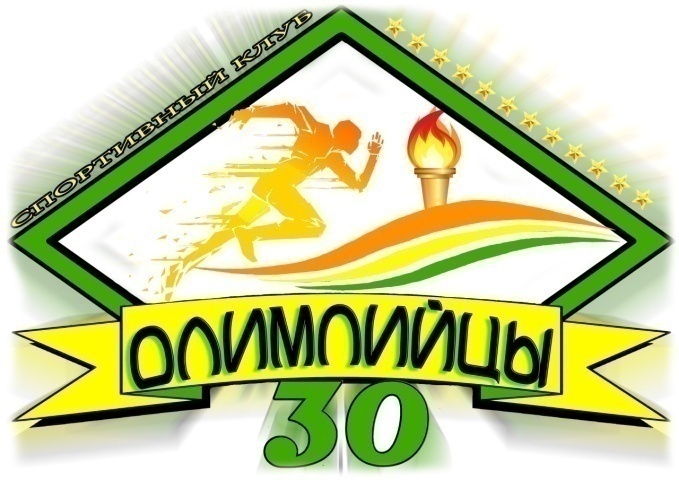 г. Рыбинск2023 г.План работы ШСК «Олимпийцы» на 2023-2024 годЦель : создание условий для массовых занятий физической культурой и спортом и вовлечение наибольшего количества обучающихся в систематический процесс физического и спортивного совершенствованияЗадачи: 1.реализация дополнительных общеобразовательных общеразвивающих   программ  физкультурно-спортивной направленности; 2.вовлечение учащихся в систематические занятия физической культурой и спортом; 3. проведение школьных спортивно-массовых мероприятий и соревнований по направлениям; 4 комплектование и подготовка команд учащихся для участия в муниципальных, региональных и всероссийских соревнованиях; 5. пропаганда здорового образа жизни, личностных и общественных ценностей физической культуры и спорта;6. комплектование и подготовка учащихся к ВФСК «Готов к труду и обороне».7. развитие волонтерского движения, содействие формированию у учащихся социально-позитивных потребностей и установок на здоровый образ жизниКалендарный план спортивно- массовых мероприятий№МероприятиеМероприятиеСрокиОтветственныеОтветственныеОрганизационная работы ШСКОрганизационная работы ШСКОрганизационная работы ШСКОрганизационная работы ШСКОрганизационная работы ШСКОрганизационная работы ШСК1Обсуждение и утверждение плана работы ШСК «Олимпийцы» на 2023- 2024Обсуждение и утверждение плана работы ШСК «Олимпийцы» на 2023- 2024СентябрьРуководитель ШСК Жданова И.Е. Учителя физической культурыПредседатель ШСКРуководитель ШСК Жданова И.Е. Учителя физической культурыПредседатель ШСК2Составление графика работы спортивных секцийСоставление графика работы спортивных секцийСентябрьЖданова И.Е. Латышева Н.А.Михайлова Н.В.Жданова И.Е. Латышева Н.А.Михайлова Н.В.3Выборы председателя ШСК«Олимпийцы» и совета ШСК.Выборы председателя ШСК«Олимпийцы» и совета ШСК.СентябрьРуководитель ШСК Жданова И.Е. Президент школы Совет старшеклассниковСовет ШСК Руководитель ШСК Жданова И.Е. Президент школы Совет старшеклассниковСовет ШСК 4Оформление информационного стендаОформление информационного стендаСентябрьРуководитель ШСК Жданова И.Е.Совет ШСКРуководитель ШСК Жданова И.Е.Совет ШСК5Разработка календарного плана спортивно-массовых и физкультурно-оздоровительных мероприятийРазработка календарного плана спортивно-массовых и физкультурно-оздоровительных мероприятийВ течение годаРуководитель ШСК Жданова И.Е. Совет ШСКРуководитель ШСК Жданова И.Е. Совет ШСК6Составление сметы расходов на физкультурно-оздоровительную, спортивно-массовую работуСоставление сметы расходов на физкультурно-оздоровительную, спортивно-массовую работусентябрьРуководитель ШСК Жданова И.Е.Руководитель ШСК Жданова И.Е.7Обеспечение врачебно-медицинского осмотра школьников, занимающихся в спортивных командах и секциях спортивного клуба.Обеспечение врачебно-медицинского осмотра школьников, занимающихся в спортивных командах и секциях спортивного клуба.сентябрьРуководитель ШСК Жданова И.Е.Руководитель ШСК Жданова И.Е.8Организация учебы общественного актива (министры спорта) по физической культуре и спорту. Организация учебы общественного актива (министры спорта) по физической культуре и спорту. В течении годаРуководитель ШСК Жданова И.Е.Руководитель ШСК Жданова И.Е.Воспитательная и социальная работаВоспитательная и социальная работаВоспитательная и социальная работаВоспитательная и социальная работаВоспитательная и социальная работаВоспитательная и социальная работа9Обеспечение участия членов спортивного клуба в подготовке необходимого спортивного оборудования и инвентаря для проведения спортивных мероприятий и праздников.Обеспечение участия членов спортивного клуба в подготовке необходимого спортивного оборудования и инвентаря для проведения спортивных мероприятий и праздников.По необходимостиПо необходимостиРуководитель ШСК Жданова И.Е.10Посещение, встреча с детьми и их родителями, проведение собраний по вопросам физической культуры и спорта, воспитания и социализацииПосещение, встреча с детьми и их родителями, проведение собраний по вопросам физической культуры и спорта, воспитания и социализацииВ течении годаВ течении годаРуководитель ШСК Жданова И.Е.11Организация контроля за физической подготовкой и физическим развитием школьников в течение учебного года.Организация контроля за физической подготовкой и физическим развитием школьников в течение учебного года.В течении годаВ течении годаРуководитель ШСК Жданова И.Е.12Организация культурно-массовых мероприятий (экскурсии, посещение спортивных соревнований, просмотр художественных фильмов по спортивной тематике).Организация культурно-массовых мероприятий (экскурсии, посещение спортивных соревнований, просмотр художественных фильмов по спортивной тематике).Руководитель ШСК Жданова И.Е.Председатель ШСК13Встреча с интересными людьми, знаменитыми спортсменами города области.Встреча с интересными людьми, знаменитыми спортсменами города области.В течении годаВ течении годаРуководитель ШСК Жданова И.Е.Физкультурно- оздоровительная работаФизкультурно- оздоровительная работаФизкультурно- оздоровительная работаФизкультурно- оздоровительная работаФизкультурно- оздоровительная работаФизкультурно- оздоровительная работа14Организация ежедневной утренней гимнастики до уроков. Проводят совет ШСК, актив из числа родителейОрганизация ежедневной утренней гимнастики до уроков. Проводят совет ШСК, актив из числа родителейпостояннопостоянноСовет ШСК15Участие в соревнованиях организованных муниципальными и региональными органами властиУчастие в соревнованиях организованных муниципальными и региональными органами властипостояннопостоянноРуководитель ШСК Жданова И.Е.15Проведение массовых подвижных игр, соревнований в течение дня на переменах, в группе продленного дня. Проведение массовых подвижных игр, соревнований в течение дня на переменах, в группе продленного дня. постояннопостоянноСовет ШСК16Организация подготовки детей к успешному выполнению норм ВФСК ГТО.Организация подготовки детей к успешному выполнению норм ВФСК ГТО.Руководитель ШСК Жданова И.Е., учителя физической культуры17Организация физкультурно-оздоровительных мероприятий и праздников.Организация физкультурно-оздоровительных мероприятий и праздников.В течении годаВ течении годаРуководитель ШСК Жданова И.Е. Совет ШСК18Организация туристических походов, походов выходного дня с участием учителей и родителей.Организация туристических походов, походов выходного дня с участием учителей и родителей.В течении годаВ течении годаРуководитель ШСК Жданова И.Е. Совет ШСКИнформационно- пропагандистская работаИнформационно- пропагандистская работаИнформационно- пропагандистская работаИнформационно- пропагандистская работаИнформационно- пропагандистская работаИнформационно- пропагандистская работа19Освещение мероприятий на сайте ОУ страницы, ВК отражающей деятельность школьного спортивного клубапостояннопостоянноРуководитель ШСК Жданова И.Е.Руководитель ШСК Жданова И.Е.20Обновление стенда «Лучшие спортсмены школы», знаки ВФСК ГТО, «Жизнь ШСК «Успех». Оформление текущей документации (таблицы соревнований, поздравления, объявления)постояннопостоянноРуководитель ШСК Жданова И.Е., совет ШСКРуководитель ШСК Жданова И.Е., совет ШСК21Привлечение известных спортсменов, тренеров, ветеранов спорта к деятельности ШСК, физкультурно-массовой работе, участии в протокольных церемониях, мастер-классах, фото-сессиях и встречах с юными болельщикамиВ течении годаВ течении годаРуководитель ШСК Жданова И.Е.Руководитель ШСК Жданова И.Е.23Организация конкурсов, круглых столов, дискуссий, фестивалей для обучающихся ШСКВ течении годаВ течении годаРуководитель ШСК Жданова И.Е.Руководитель ШСК Жданова И.Е.24Съемки сюжетов о жизни обучающихся школьного спортивного клуба (занятия, физкультурно-спортивные и досуговые мероприятия, мастер-классы)В течении годаВ течении годаРуководитель ШСК Жданова И.Е., совет ШСКРуководитель ШСК Жданова И.Е., совет ШСК25Создание дискуссионных площадок (встречи, круглые столы, дискуссии) по вопросам физического воспитания в семьеВ течении годаВ течении годаРуководитель ШСК Жданова И.Е.Руководитель ШСК Жданова И.Е.26Привлечение в школьный спортивный клуб новых членовпостояннопостоянноРуководитель ШСК Жданова И.Е.Члены ШСКРуководитель ШСК Жданова И.Е.Члены ШСКСпортивно- массовая работаСпортивно- массовая работаСпортивно- массовая работаСпортивно- массовая работаСпортивно- массовая работаСпортивно- массовая работа27Набор и комплектование спортивных секций: пионербол, тэг-регби, футбол, детский фитнес, здоровейка и дрНабор и комплектование спортивных секций: пионербол, тэг-регби, футбол, детский фитнес, здоровейка и дрсентябрьсентябрьРуководитель ШСК Жданова И.Е.28Выборы в классах министра спортаВыборы в классах министра спортасентябрьсентябрьСовет ШСК29Организация систематической тренировочной работы спортивных секций и команд (расписание занятий на год)Организация систематической тренировочной работы спортивных секций и команд (расписание занятий на год)постояннопостоянноРуководитель ШСК Жданова И.Е.30Организация и проведение внутриклубных (внутришкольных) соревнований между классамиОрганизация и проведение внутриклубных (внутришкольных) соревнований между классамиВ течении годаВ течении годаРуководитель ШСК Жданова И.Е.Совет ШСК31Участие в соревнованиях, конкурсах разных уровней (согласно календарю спортивных соревнования города, области)Участие в соревнованиях, конкурсах разных уровней (согласно календарю спортивных соревнования города, области)постояннопостоянноРуководитель ШСК Жданова И.Е.Контроль и руководствоКонтроль и руководствоКонтроль и руководствоКонтроль и руководствоКонтроль и руководствоКонтроль и руководство32Анализ хода выполнения поставленных задач и проведения спортивно-массовых мероприятийАнализ хода выполнения поставленных задач и проведения спортивно-массовых мероприятийВ течении годаРуководитель ШСК Жданова И.Е.Руководитель ШСК Жданова И.Е.33Корректировка работы клубаКорректировка работы клубаПо мере необходимостиРуководитель ШСК Жданова И.Е.Руководитель ШСК Жданова И.Е.34Утверждение календарно-тематических планов тренировочных занятий на учебный годУтверждение календарно-тематических планов тренировочных занятий на учебный годсентябрьРуководитель ШСК Жданова И.Е.Руководитель ШСК Жданова И.Е.Организация волонтерского движения " Здоровое поколение"Организация волонтерского движения " Здоровое поколение"Организация волонтерского движения " Здоровое поколение"Организация волонтерского движения " Здоровое поколение"Организация волонтерского движения " Здоровое поколение"Организация волонтерского движения " Здоровое поколение"35 Организационный сбор волонтерской группы, утверждение состава волонтерского объединения, утверждение плана работы Организационный сбор волонтерской группы, утверждение состава волонтерского объединения, утверждение плана работы сентябрь Члены ШСК Члены ШСК36 Организация мероприятий , приуроченных к Международному Дню солидарности в борьбе с терроризмом  Организация мероприятий , приуроченных к Международному Дню солидарности в борьбе с терроризмом сентябрь Члены ШСК Члены ШСК37 Проведение акции " Все дружно на зарядку" Проведение акции " Все дружно на зарядку" октябрьЖданова И.Е.Жданова И.Е.38 Проведение профилактических классных часов1-4 кл " Как бороться со стрессом"5-7 кл " Культура здорового образа жизни"8-9 кл " Интернет- зависимость"10-11 кл  Игра викторина  "Мы за спорт" Проведение профилактических классных часов1-4 кл " Как бороться со стрессом"5-7 кл " Культура здорового образа жизни"8-9 кл " Интернет- зависимость"10-11 кл  Игра викторина  "Мы за спорт"ноябрьЧлены ШСКЧлены ШСК39 Выпуск и распространение буклетов о деятельности ШСК, пропаганда здорового образа жизни Выпуск и распространение буклетов о деятельности ШСК, пропаганда здорового образа жизнидекабрьЖданова И.Е. ,члены ШСКЖданова И.Е. ,члены ШСК40 Проведение футбольного турнира совместно с детским садом 115 Проведение футбольного турнира совместно с детским садом 115январь Жданова И.Е Жданова И.Е41 Организация социальной акции " Мой активный отдых- залог здоровья" Организация социальной акции " Мой активный отдых- залог здоровья" март Члены ШСК Члены ШСК27 Акция " Дыши легко", посвященная  Всемирному Дню отказа от курения Акция " Дыши легко", посвященная  Всемирному Дню отказа от курения майЖданова И.Е.Жданова И.Е.Методическая работаМетодическая работаМетодическая работаМетодическая работаМетодическая работаМетодическая работа28Посещение семинаров, участие в вебинарах, конференциях для руководителей ШСКПосещение семинаров, участие в вебинарах, конференциях для руководителей ШСК В течении годаРуководитель ШСК Жданова И.Е.Руководитель ШСК Жданова И.Е.29Изучение нормативной документации, регламентирующей деятельность ШСКИзучение нормативной документации, регламентирующей деятельность ШСКпостоянноРуководитель ШСК Жданова И.Е.Руководитель ШСК Жданова И.Е.30Проведение методических мероприятий с целью обмена опытомПроведение методических мероприятий с целью обмена опытомВ течении годаРуководитель ШСК Жданова И.Е.Руководитель ШСК Жданова И.Е.31Участие в конкурсах, форумах, проектах разного уровня ( муниципальных, региональных, федеральных)Участие в конкурсах, форумах, проектах разного уровня ( муниципальных, региональных, федеральных)постоянноРуководитель ШСК Жданова И.Е.Руководитель ШСК Жданова И.Е.№МероприятиеСрокиОтветственные1Школьный турнир по футболу  и пионерболу.  5-11 классыСентябрьЖданова И.Е. Совет ШСК2Всероссийская олимпиада школьников по физической культуре(школьный этап, теория)Сентябрь-ОктябрьУчителя физической культуры, члены ШСК3Всероссийская олимпиадашкольников по физической культуре (школьный этап, практика)Сентябрь- ОктябрьУчителя физкультуры, члены ШСК4Осенний туристический слет для 5-11 классовСентябрьМихайлова Н.В.Бочков Д.М.Жданова И.Е., учителя физической культуры5Туристический слет для 1-4 классовНоябрьМихайлова Н.В.Бочков Д.М. Учителя физической культурыСовет ШСК6Школьный турнир по подтягиваниямНоябрь Жданова И.Е. Совет ШСК7Школьный турнир по тэг-регбиНоябрьУчителя физическойкультуры8Акробатический вызов ДекабрьЖданова И.Е.Совет ШСК9Турнир по волейболу родители-ученикиДекабрьЖданова И.Е.10Школьный турнир по баскетболу(стритболу)ЯнварьЖданова И.Е.Совет ШСК.11Турнир по тэг-регби . Болтинская школа, лицей 2ФевральЖданова И.Е.Совет ШСК12Оздоровительная зарядка дляучеников начальной школыВ течениегодаСовет ШСК13Военно-спортивное мероприятие«Папа может»февральЖданова И.Е. Учителя физической культурыСовет ШСК14Школьный турнир «Президентскиесостязания», «Президентские спортивные игры»ФевральЖданова И.Е.Совет ШСК15Школьный турнир по прыжкам в длинуМартЖданова И.Е. Совет ШСК16Игра «Муравейник» для начальной школыАпрельЖданова И.Е. Учителя физической культурыСовет ШСК17Школьный фестиваль «Все на сдачу ГТО»АпрельЖданова И.Е. Учителя физической культурыСовет ШСК18Спортивные эстафетыАпрельЖданова И.Е. Учителя физической культурыСовет ШСК19Конкурс «Лучший спортсмен года»МайЖданова И.Е. Учителя физической культурыСовет ШСКУчастие в муниципальных и региональных соревнованияхУчастие в муниципальных и региональных соревнованияхУчастие в муниципальных и региональных соревнованияхУчастие в муниципальных и региональных соревнованиях20Легкоатлетическая эстафета 6х1000ОктябрьУчителя физическойкультуры21Соревнования «Весёлые старты». (Муниципальныйуровень.)Ноябрь- декабрьУчителя физической культуры24Муниципальный этап Всероссийской олимпиады школьников.НоябрьЛатышева Н.А.Жданова И.Е.Ильин Е.А.25Соревнования по пулевой стрельбеНоябрьИльин Е.А.26Соревнования по футболу среди 2012-2013 г.р.НоябрьУчителя физкультуры27Турнир по игре «Хвост дракона»ДекабрьЖданова И.Е. Учителя физическойкультуры28Спартакиада среди образовательныхорганизаций – «Быстрая лыжня» (Муниципальный этап)Январь, февральУчителя физкультуры28Спартакиада среди образовательных организаций – лыжные гонки(Муниципальный этап)Январь, февральУчителя физкультуры30Лыжные гонки «Приз пятиклассника»МартЖданова И.Е. Пугачева К.С Латышева Н.А.Члены ШСК31Муниципальный этап «Игры ШСК»Февраль-мартЖданова И.Е.32Муниципальный этап«Президентские состязания»АпрельЖданова И.Е.33Муниципальный этап«Президентские спортивные игры»АпрельЖданова И.Е.34Фестиваль ГТОАпрель –майУчителя физическойкультуры35Легкоатлетические соревнования -«Шиповка юных», в рамках спартакиады «Президентские игры».(Муниципальный уровень.)АпрельЖданова И.Е. Ильин Е.А.36«Кожаный мяч» соревнования средиобразовательных учрежденийМайНикитин С.А.37Легкоатлетическая эстафета, посвящённая 9 мая 09.05.2020Учителя физкультуры,38Региональный этап – «Президентскиесостязания»ИюньЖданова И.Е.